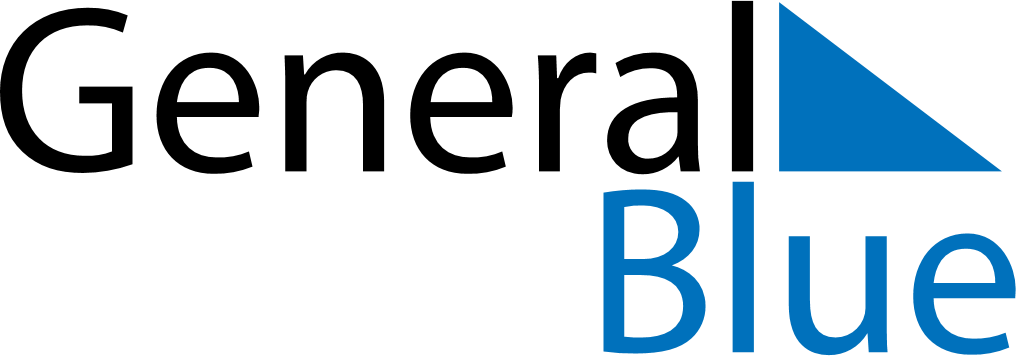 November 2024November 2024November 2024November 2024November 2024November 2024Ylitornio, Lapland, FinlandYlitornio, Lapland, FinlandYlitornio, Lapland, FinlandYlitornio, Lapland, FinlandYlitornio, Lapland, FinlandYlitornio, Lapland, FinlandSunday Monday Tuesday Wednesday Thursday Friday Saturday 1 2 Sunrise: 8:23 AM Sunset: 3:54 PM Daylight: 7 hours and 31 minutes. Sunrise: 8:26 AM Sunset: 3:50 PM Daylight: 7 hours and 24 minutes. 3 4 5 6 7 8 9 Sunrise: 8:30 AM Sunset: 3:47 PM Daylight: 7 hours and 16 minutes. Sunrise: 8:34 AM Sunset: 3:43 PM Daylight: 7 hours and 9 minutes. Sunrise: 8:37 AM Sunset: 3:39 PM Daylight: 7 hours and 1 minute. Sunrise: 8:41 AM Sunset: 3:36 PM Daylight: 6 hours and 54 minutes. Sunrise: 8:45 AM Sunset: 3:32 PM Daylight: 6 hours and 46 minutes. Sunrise: 8:49 AM Sunset: 3:28 PM Daylight: 6 hours and 39 minutes. Sunrise: 8:53 AM Sunset: 3:25 PM Daylight: 6 hours and 31 minutes. 10 11 12 13 14 15 16 Sunrise: 8:56 AM Sunset: 3:21 PM Daylight: 6 hours and 24 minutes. Sunrise: 9:00 AM Sunset: 3:17 PM Daylight: 6 hours and 17 minutes. Sunrise: 9:04 AM Sunset: 3:14 PM Daylight: 6 hours and 9 minutes. Sunrise: 9:08 AM Sunset: 3:10 PM Daylight: 6 hours and 2 minutes. Sunrise: 9:12 AM Sunset: 3:06 PM Daylight: 5 hours and 54 minutes. Sunrise: 9:16 AM Sunset: 3:03 PM Daylight: 5 hours and 47 minutes. Sunrise: 9:20 AM Sunset: 2:59 PM Daylight: 5 hours and 39 minutes. 17 18 19 20 21 22 23 Sunrise: 9:24 AM Sunset: 2:56 PM Daylight: 5 hours and 32 minutes. Sunrise: 9:27 AM Sunset: 2:52 PM Daylight: 5 hours and 24 minutes. Sunrise: 9:31 AM Sunset: 2:49 PM Daylight: 5 hours and 17 minutes. Sunrise: 9:35 AM Sunset: 2:45 PM Daylight: 5 hours and 10 minutes. Sunrise: 9:39 AM Sunset: 2:42 PM Daylight: 5 hours and 2 minutes. Sunrise: 9:43 AM Sunset: 2:39 PM Daylight: 4 hours and 55 minutes. Sunrise: 9:47 AM Sunset: 2:35 PM Daylight: 4 hours and 48 minutes. 24 25 26 27 28 29 30 Sunrise: 9:51 AM Sunset: 2:32 PM Daylight: 4 hours and 40 minutes. Sunrise: 9:55 AM Sunset: 2:29 PM Daylight: 4 hours and 33 minutes. Sunrise: 9:59 AM Sunset: 2:25 PM Daylight: 4 hours and 26 minutes. Sunrise: 10:03 AM Sunset: 2:22 PM Daylight: 4 hours and 19 minutes. Sunrise: 10:06 AM Sunset: 2:19 PM Daylight: 4 hours and 12 minutes. Sunrise: 10:10 AM Sunset: 2:16 PM Daylight: 4 hours and 5 minutes. Sunrise: 10:14 AM Sunset: 2:13 PM Daylight: 3 hours and 58 minutes. 